          06 октября 2016 г. в Центральной городской библиотеке состоялся вечер отдыха ко дню пожилого человека «Для тех, кто года не считает».  Ежегодные осенние встречи в библиотеке стали традиционными. В этом году встреча была посвящена  кино, т. к. этот год в России объявлен Годом Российского кино. Многие актёры, снимающиеся в кино, становятся кумирами на все времена среди них и Фаина Георгиевна Раневская. Участники встречи узнали много интересного о Фаине Георгиевне как о человеке и как об актрисе отечественного кинематографа, которой так и не удалось сыграть ни одной роли мирового репертуара. Вся эта информация сопровождалась яркой и интересной мультимедийной презентацией, в которой демонстрировались отрывки из фильмов, музыка из кино. Цитирование афоризмов великой актрисы, доставила большое удовольствие и вызвала много смеха у присутствующих на мероприятии. Читатели не только познакомились с жизнью и творческой деятельностью актрисы, но и получили массу положительных эмоций. А в конце мероприятия Галина Петровна Кочнева провела викторину на знание российского кино, гости библиотеки активно отвечали на вопросы.  Самые активные участники викторины были награждены призами. Вечер проходил в тёплой, дружеской обстановке.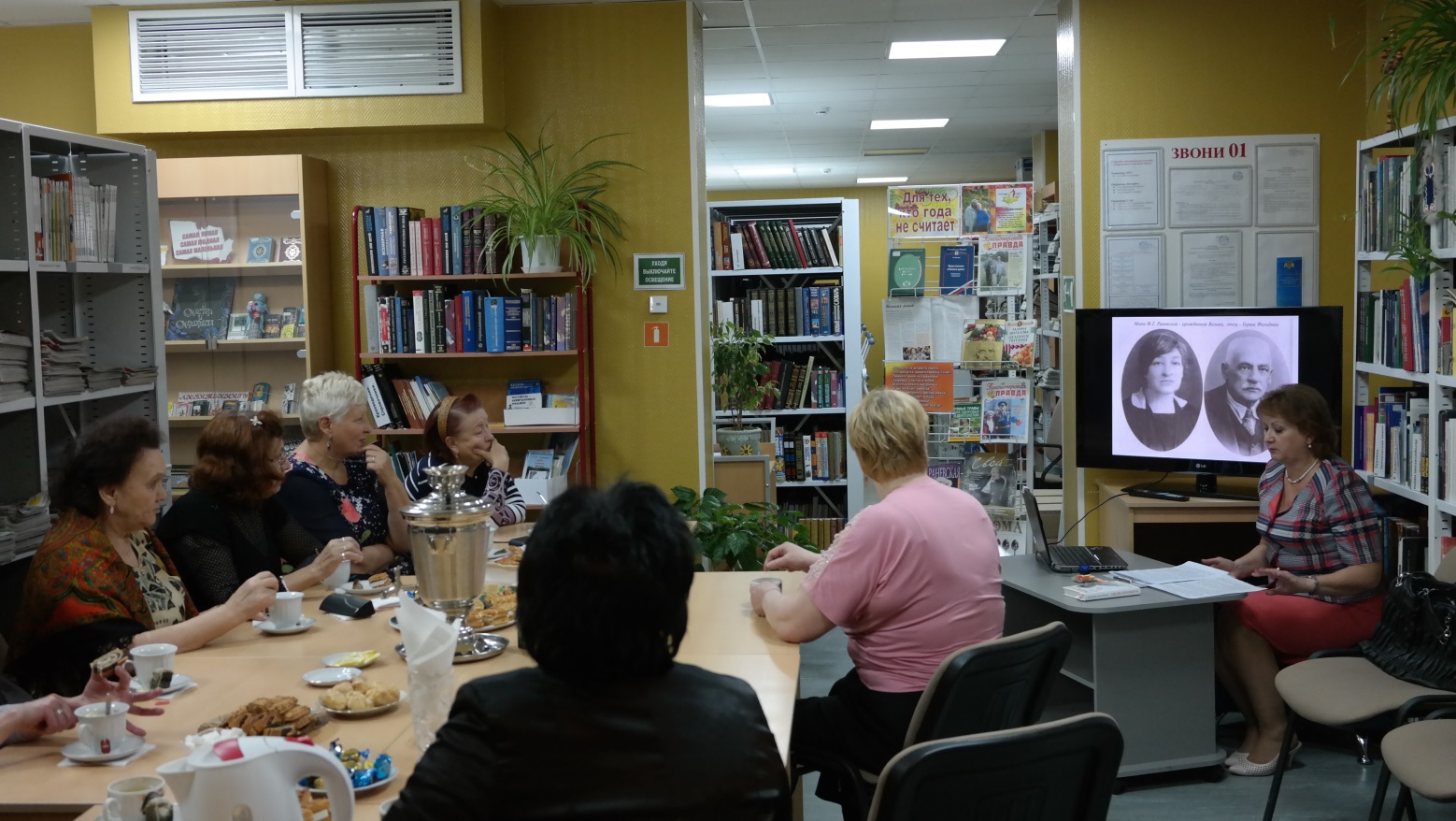 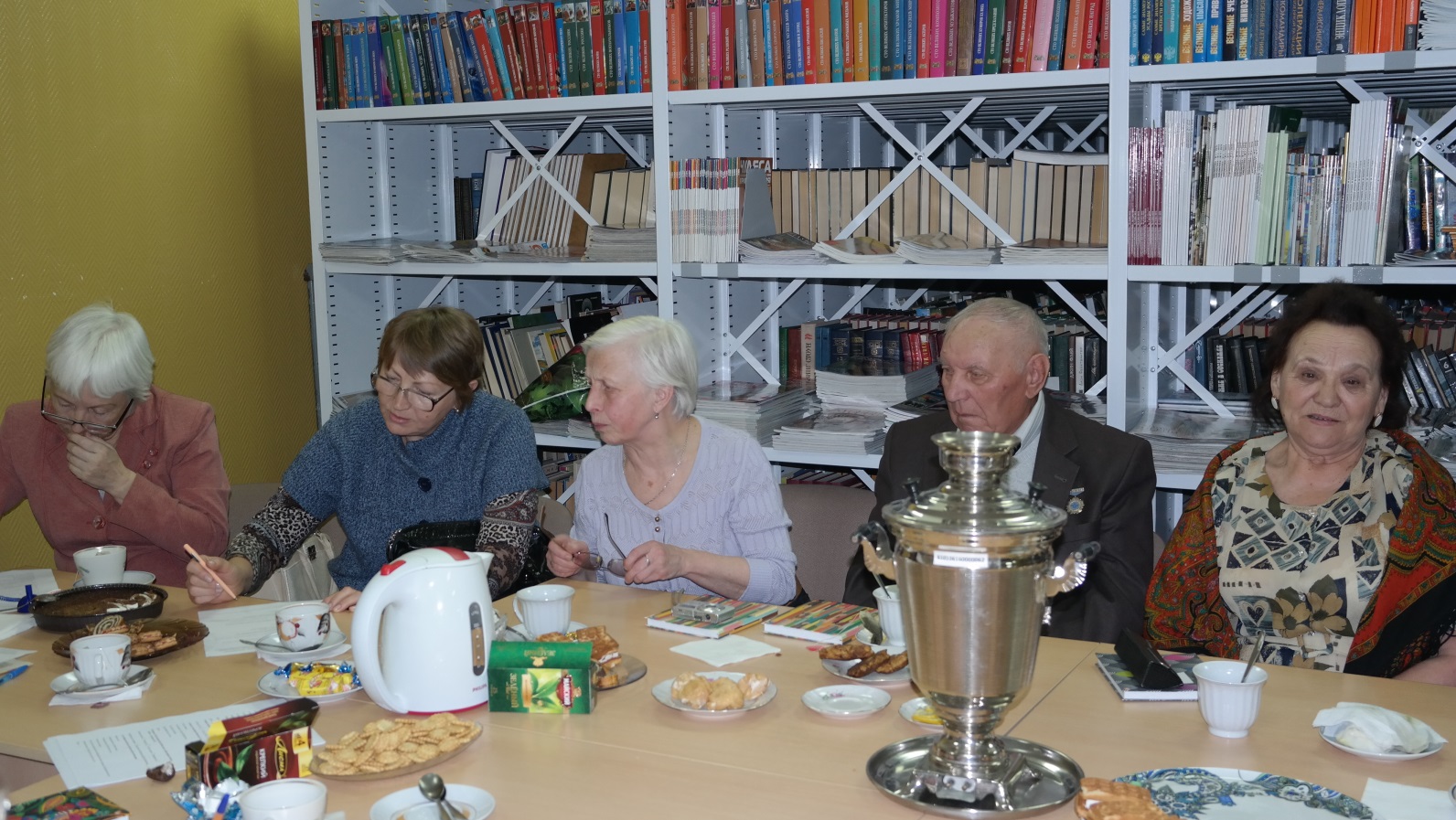 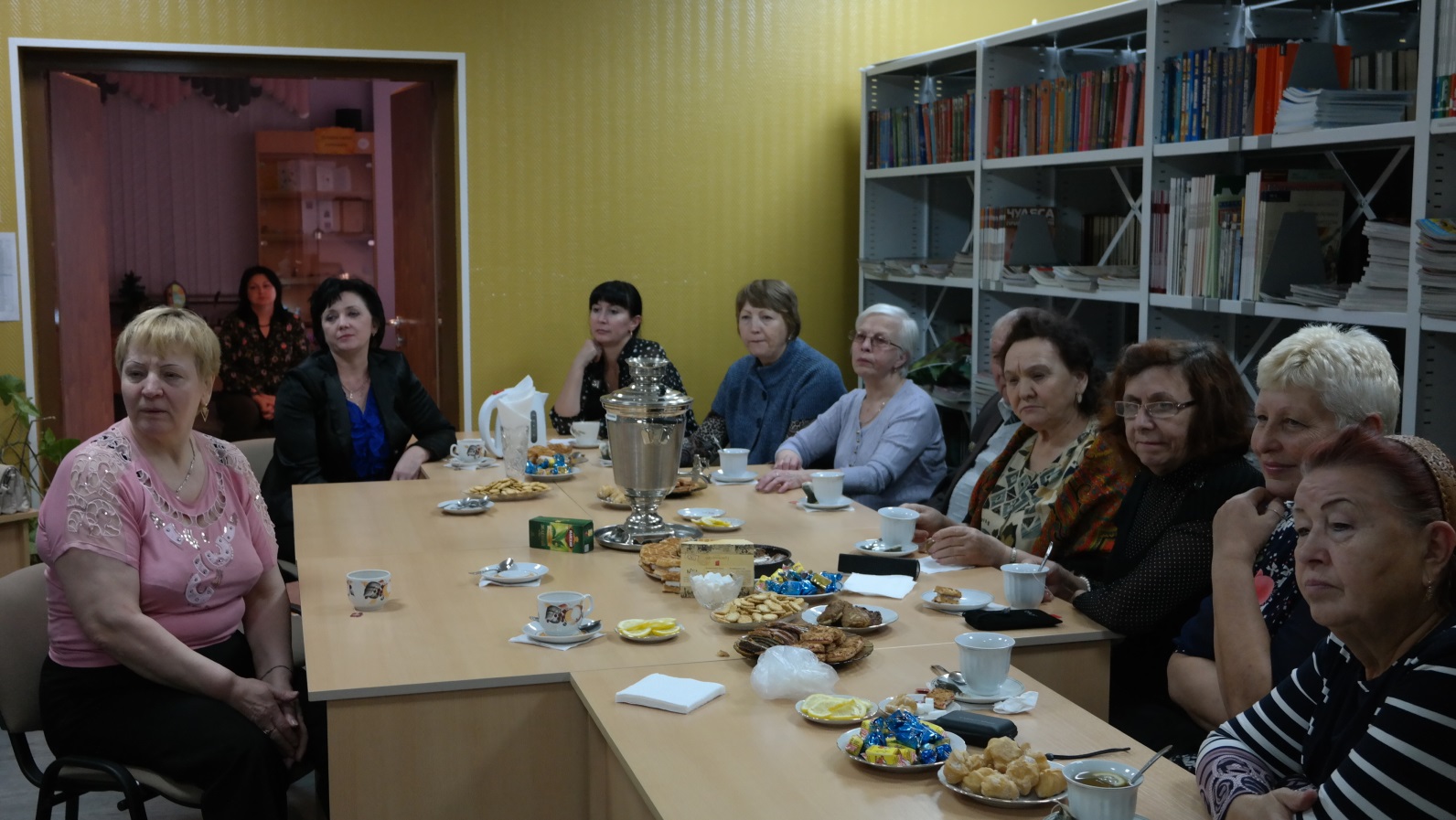 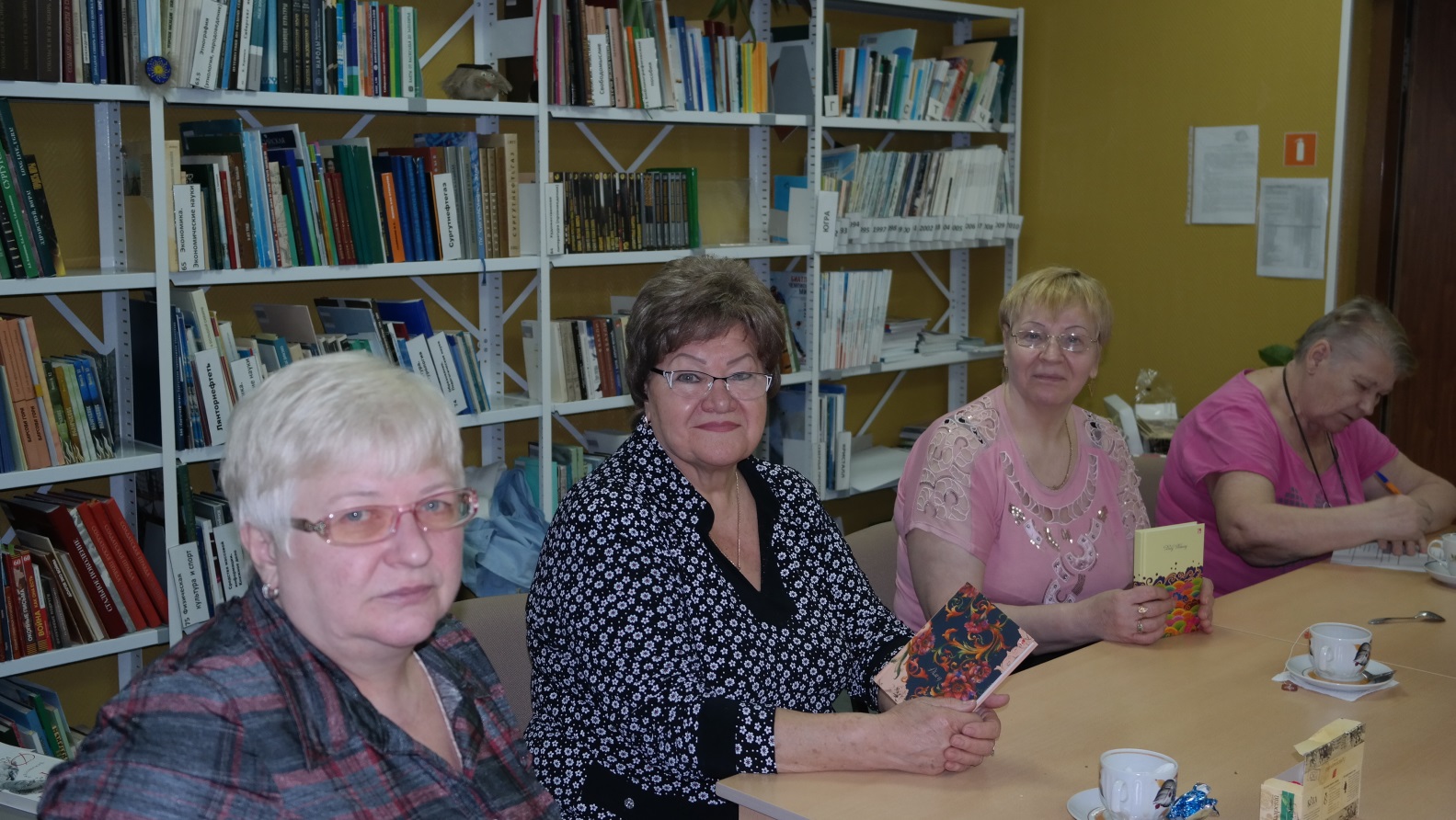 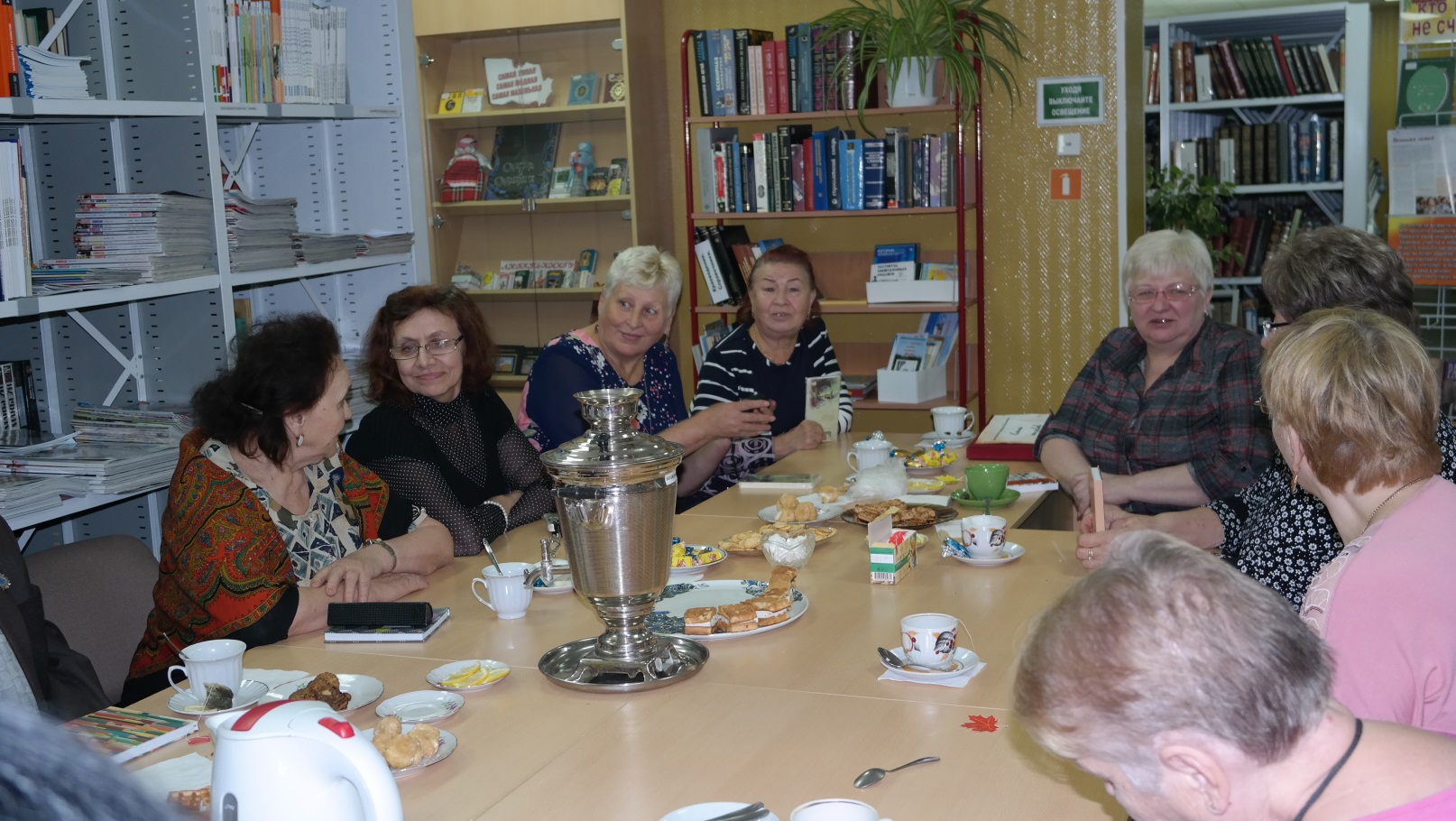 